NARUKVICA LJUBAVIRAZVESELI SVOJU MAMU NARUKVICOM KOJU ĆEŠ JOJ NAPRAVITI ŠTO SAMOSTALNIJE!NARUKVICU OBLIKUJ UZ POMOĆ GLINE, PO UZORU NA PRILOG. KAD SE SRCA OD GLINE OSUŠE, OBOJI IH TEMPEROM U CRVENO I NANIŽI NA UZICU. 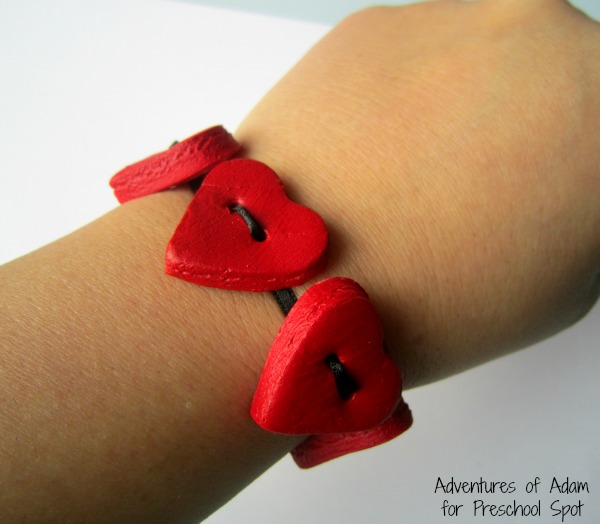 